ПРОТОКОЛ № 3научно-методического семинара биологического факультета«Кошки Средневековых Новгорода и Твери: зооархеологическое исследование».от 22 марта 2018 годаПРИСУТСТВОВАЛИ: 33 человека (явочный лист прилагается)СЛУШАЛИ: д.б.н., профессора кафедры биологии Зиновьева А.В. об опыте изучения кошек Средневекового Новгорода и Твери 10 – 14 вв.Производилась многолетняя работа с останками кошек, обнаруженных в местах «кухонного  мусора», то есть материал отбирался среди костей крупного рогатого скота, лошадей и др. Впервые попытки одомашнивания кошек были произведены еще в Древнем Египте в 3 тысячелетии до н. э. Считается, что предком нашей домашней кошки является кошка степная.Выпущена серия публикаций об анализе ископаемых останков семейства Кошачьих, в т. ч. и А.В. Зиновьевым. Использовался репрезентативный материал (251 кость), методика включает в себя измерения черепа, трубчатых костей, объем черепа, возраст, пол.В первой половине ХIX в. в России встречался дикий лесной кот, зашедший к нам из Курляндии (современная Прибалтика). Есть ряд отличий между диким лесным и домашним котом, и главное – это размеры. Также сделаны выводы, что одомашнивание (и не только кошки) приводит к уменьшению мозга животных. Приведены примерные размеры древних кошек: высота в холке 26±1,34 см, вес 3,8±0,8 кг.Существуют доказательства снятия человеком кожи с кошек (13-14 в., Великий Новгород), скорее всего для употребления в пищу. Выживаемость была невысокая – 71%.В  Великом Новгороде найдены места с массовыми останками филина, ворона, голубей, ворон, ястреба – тетеревятника и др., т. е. обнаружены так называемые «соколиные дворы», и что самое интересное, что наряду с костями пернатых были обнаружены кости кошек. Предполагается, что кошки являлись пищей для птиц, но это лишь одна из версий.В заключении прозвучала информация о физиологических особенностях кошек, их взаимодействии с людьми.Семинар вызвал большой интерес у студентов и преподавателей, участники семинара активно включились в обсуждение представленного доклада, были заданы следующие вопросы:- Сохраняются ли материалы по кошкам и каких останков находят больше?- Уточните термин «молодая кошка», что значило это тогда и сейчас?- Как определяют пол по костям?- Почему исчез европейский кот?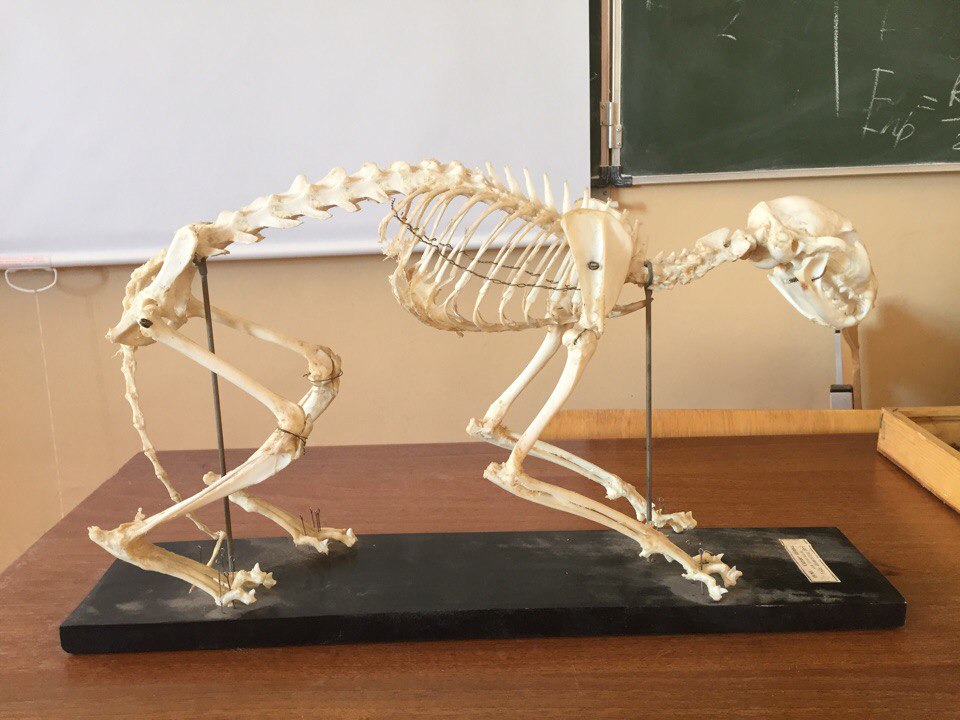 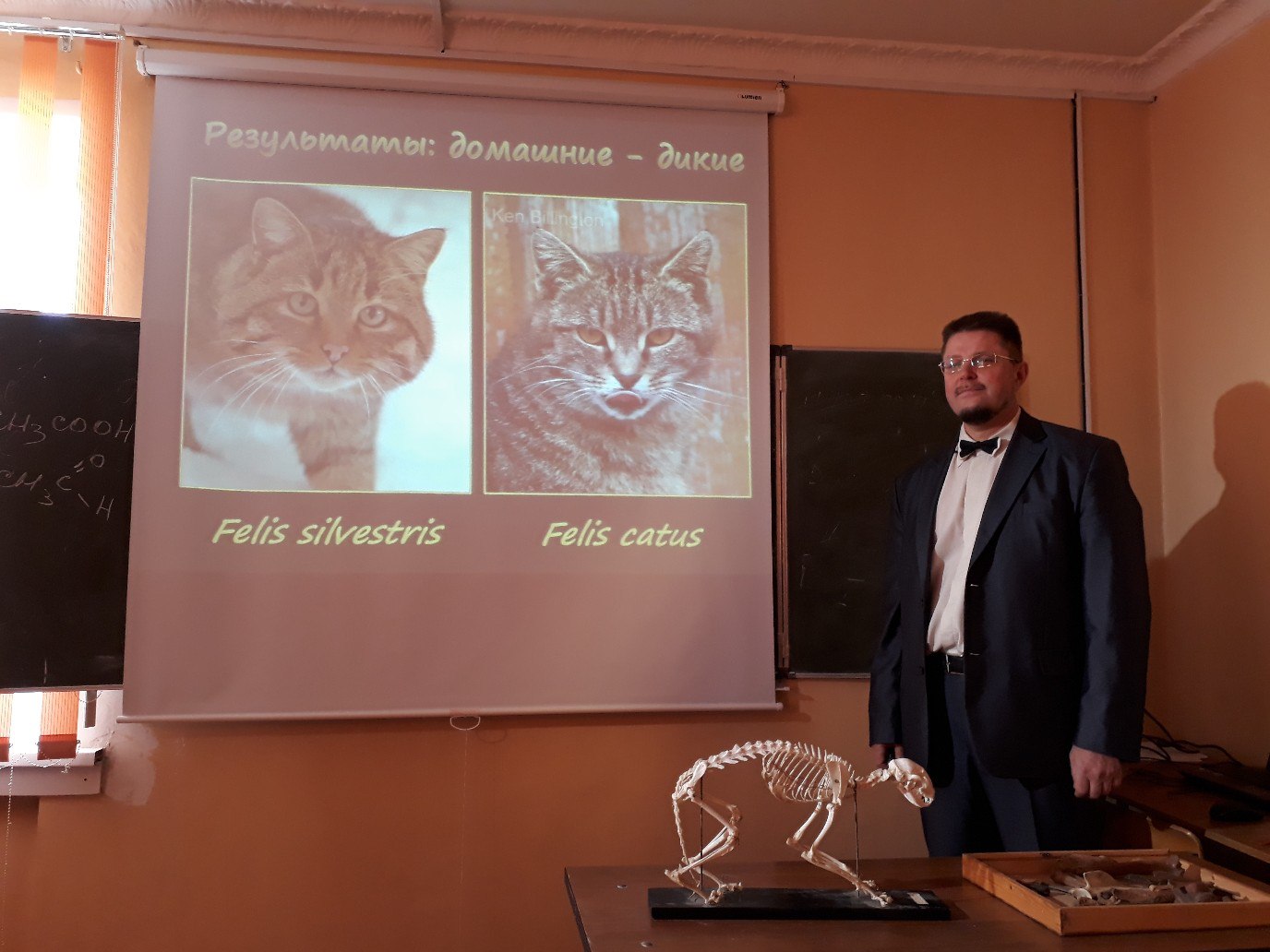 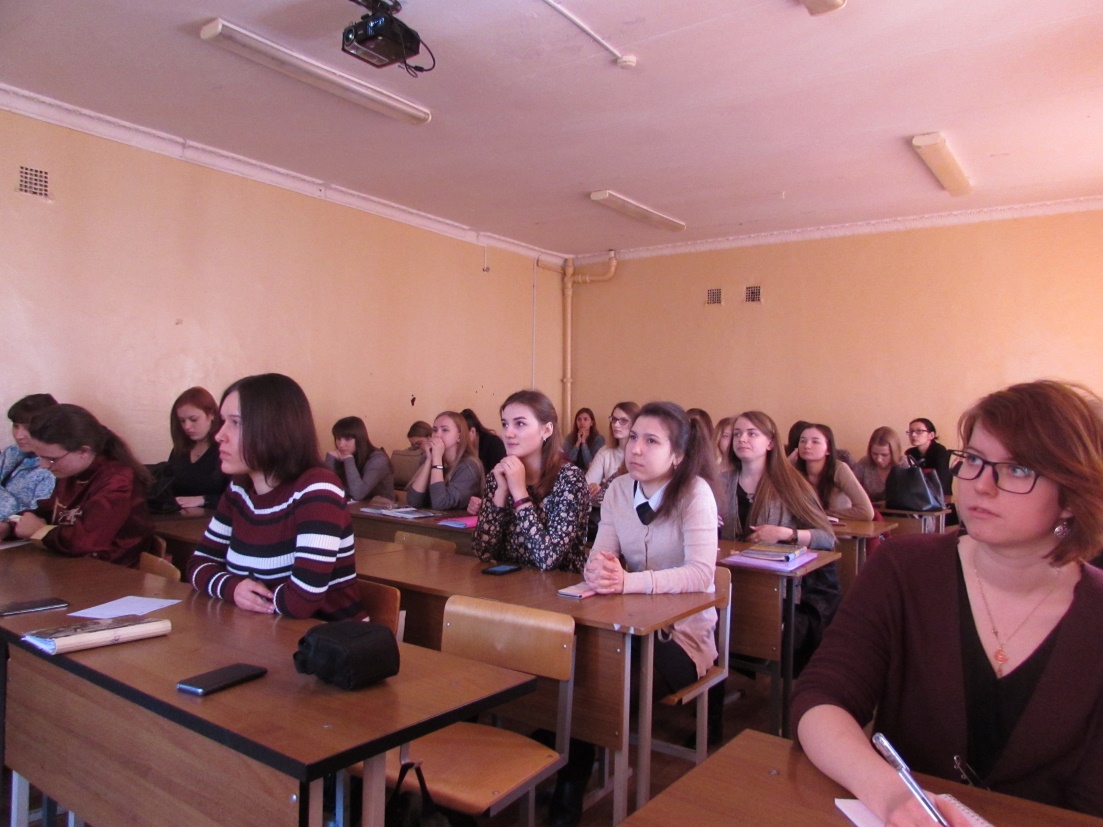 Председатель, зам. декана по научной работе и информатизации учебного процесса				С.А. Иванова